МИНИСТЕРСТВО КУЛЬТУРЫ РФфедеральное государственное бюджетное образовательное учреждение высшего образования«КРАСНОДАРСКИЙ ГОСУДАРСТВЕННЫЙ ИНСТИТУТ КУЛЬТУРЫ»Информационное письмомУЗЫКОВЕДЕНИЕ В XXI ВЕКЕ:ТЕОРИЯ, ИСТОРИЯ, ИСПОЛНИТЕЛЬСТВО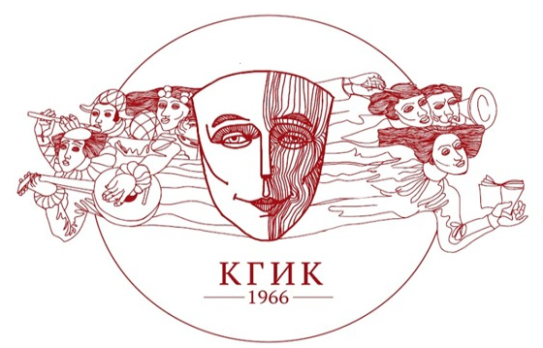 Уважаемые коллеги!ФГБОУ ВО «Краснодарский государственный институт культуры» приглашает Вас принять участие в Четвертой Всероссийской научно-практической конференции«мУЗЫКОВЕДЕНИЕ В XXI ВЕКЕ: ТЕОРИЯ, ИСТОРИЯ, ИСПОЛНИТЕЛЬСТВО»14 марта 2022 г.Основные направления в работе конференции:Вопросы истории и теории музыки в контексте проблем современного музыкознанияМузыка в жанрах медиа: практико-аналитические аспектыМузыкальное исполнительство: интерпретация, стили, персоналииСовременные проблемы музыкального образованияМузыка в контексте междисциплинарных взаимодействий (хореография, театр, звукорежиссура, изобразительное искусство)К участию в конференции приглашаются аспиранты и соискатели, а также магистранты, студенты (бакалавриат, специалитет) высших учебных заведений.Организационные условия:Конференция будет проводиться в дистанционном формате, предполагающем, что помимо текста статьи для публикации, участники (при желании) могут прислать видеозапись своего выступления (не более 10 минут), которая будет транслироваться в день проведения конференции.По итогам конференции предусмотрено издание сборника научных статей, индексируемого в системе РИНЦ. Сборник статей будет опубликован до начала конференции. Участникам рассылается электронный вариант сборника и программа конференции.До 15 февраля 2022 года необходимо предоставить заявку на участие в конференции и текст статьи по электронной почте: shaktat@yandex.ru (пометка «Конференция»).– видеозапись выступления может быть предоставлена до 04 марта 2022 г.– плата за участие в конференции и публикацию статьи не предусмотрена;– организационный комитет конференции оставляет за собой право предварительного отбора поступивших материалов.Требования к оформлению статей:– объем статьи: от 11 до 15 тысяч знаков с пробелами, в форматах doc, docx (Microsoft Word); шрифт Times New Roman (кегль 14, для сносок – 11, для ключевых слов и аннотации – 12); поля: верхнее 2 см, левое 3 см, нижнее 2 см, правое 1,5 см;– межстрочный интервал и интервал между абзацами одинарный; абзацный отступ – 1,25 см (использование табуляции или пробелов недопустимо); выравнивание – по ширине, без переносов;– процент оригинальности по системе антиплагиат не ниже 75%– ссылки на источники даются в тексте в квадратных скобках [1, с. 16] в соответствии с нумерацией в списке литературы;  в конце статьи помещается библиографический список, оформленный в соответствии с ГОСТ 7.0.100–2018 и ГОСТ 7.0.5–2008. Список составляется в алфавитном порядке: вначале литература на русском языке, далее – зарубежная.– оформление первой страницы: заголовок статьи – полужирный шрифт, обычными строчными буквами, выравнивание по центру; перед заголовком – инициалы и фамилия автора и научного руководителя, город (полужирный шрифт, обычными строчными буквами, выравнивание – справа). – статье предшествуют краткая аннотация (100-150 слов) и ключевые слова (5-10 слов).– цитаты даются обычным шрифтом (не курсивом), в кавычках;– кавычки – типографские «», внутри цитат – обычные “”;– нумерация сносок в тексте статьи сквозная.Оргкомитет оставляет за собой следующие права:– не принимать статьи, не соответствующие тематике и вышеописанным требованиям;–отправлять, в случае необходимости, тексты статей авторам на доработку.Контактная информация:Краснодарский государственный институт культуры 350072 г. Краснодар, ул. 40-лет Победы 33, кафедра музыковедения, композиции и методики музыкального образования, 1 учебный корпус, ауд. 165, 148.e-mail: shaktat@yandex.ruСправки по телефонам: +7-964-901-65-63 – Татьяна Федоровна Шак+7-903-455-29-98 – Караманова Марина ЛеонидовнаПример оформления текста статьи Н.А. Иванов КраснодарНазвание статьиАннотация. Прорпро итьбьтитьбр орполдлорполдлоролдлор ролдоролдорол ролдороролдоролдоролооооооооооооооооооооооооооооооооооооооооооооооооооооооооооКлючевые слова: ролдоролдор ролдоролд роолдоролд нггдлоролдор (до 10 слов).Текст текст текст текст текст текст текст текст текст текст текст текст текст текст текст и т.д. [1, с. 123].Текст текст текст и т.д. [2, с. 12].Список литературыБердяев Н. Душа России // Русская идея. М., 1992. С. 34–37.Бахтин М. М. Формы времени и хронотопа в романе: литературно-критические статьи. М.: Азбука, 1986. 542 с.Башляр Г. Поэтика пространства. М.: Феникс, 2014. 356 с.Габрический А. Г. Проблема архитектурного синтеза как взаимной организации массы и пространства // Архитектура СССР. 1989. № 1 (янв.-февр.). С. 86–92.Эйнштейн А. Теория относительности: избр. работы. Ижевск, 2000. 224 с.Образец заявка участника конференции (студенты, магистранты, аспиранты)1Фамилия, имя, отчество (ПОЛНОСТЬЮ)2Место работы или учебы (без сокращений, указать уровень образования)3 Данные о научном руководителе: ФИО, научная степень, ученое звание, должность, место работы4Контактные телефоны5Контактный e-mail6Тема доклада (тезисов)7Форма участия (заочно, с предоставлением видеоматериалов)